RENCANA PEMBELAJARAN SEMESTER (RPS)Rencana Pembelajaran: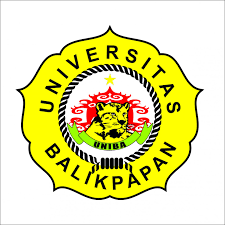 UNIVERSITAS BALIKPAPANFAKULTAS EKONOMIPROGRAM STUDI MANAJEMENNama Mata Kuliah:Hubungan Industrial & Hukum PerburuhanSemester:VI (Enam)Mata Kuliah Prasyarat:…Kode Mata Kuliah:106102660Bobot SKS:3 SKSDosen Pengampu:Capaian Pembelajaran Lulusan Prodi yang Dibebankan pada Mata Kuliah Aspek SikapTaat hukum dan disiplin dalam kehidupan bermasyarakat dan bernegara. (S7)Menunjukkan sikap bertanggungjawab atas pekerjaan di bidang keahliannya secara mandiri. (S9)Aspek Keterampilan UmumMampu bertanggungjawab atas pencapaian hasil kerja kelompok dan melakukan supervisi dan evaluasi terhadap penyelesaian pekerjaan yang ditugaskan kepada pekerja yang berada di bawah tanggungjawabnya .(KU7)Mampu mendokumentasikan, menyimpan, mengamankan, dan menemukan kembali data untuk menjamin kesahihan dan mencegah plagiasi. (KU9)Aspek Keterampilan KhususMampu mengidentifikasi masalah manajerial dan fungsi organisasi pada level operasional, serta mengambil tindakan solutif yang tepat berdasarkan alternative yang dikembangkan, dengan menerapkan prinsip-prinsip kewirausahaan yang berakar pada kearifan lokal. (KK3)Aspek PengetahuanMenguasai prinsip kepemimpinan dan kewirausahaan dalam berbagai bidang organisasi. (P3)Capaian Pembelajaran Mata Kuliah	Mahasiswa mampu menyusun rencana bisnis sesuai dengan nilai-nilai keislaman dan keindonesiaan.Deskripsi Mata Kuliah	Mata kuliah ini merupakan pengkhususan di bidang manajemen sumber daya manusia yang dirancang untuk memberikan pemahaman yang tepat tentang konsep dan peraturan perundangundangan ketenagakerjaan yang membahas berbagai aspek dan permasalahan hubungan industrial dalam suatu perusahaan.Daftar Referensi Utama :Pendukung :---Pertemuan Ke-1Pertemuan Ke-1Kemampuan Khusus (Sub-CPMK)Mahasiswa dapat menjelaskan dengan benar konsep hubungan industrial dan ruang lingkupnya.IndikatorMahasiswa memahami konsep hubungan industrial dan ruang lingkupnyaMateri Pokok (Bahan Kajian)HUBUNGAN INDUSTRIALRuang lingkup hubungan industrial Perusahaan sebagai kepentingan bersama Sarana Hubungan Industrial Paradigma bank Hubungan IndustrialMetode/Model PembelajaranModel: Contextual LearningMetode: Diskusi dan CeramahPengalaman BelajarMahasiswa menyimak, mencatat hal - hal  yang penting dan bertanya jika ada yang ingin ditanyakan,Mahasiswa menjawab pertanyaan yang terkait dengan yang dijelaskanPenilaianJenis:Tes Tertulis dan/atau Non Test. Kriteria:Kesesuaian Jawaban yang diberikanBobot:5%Waktu1150 menitReferensiBuku 1, 2, 3Pertemuan Ke-2Pertemuan Ke-2Kemampuan Khusus (Sub-CPMK)Mahasiswa dapat menjelaskan dengan benar manajemen hubungan industrial Mahasiswa dapat menganalisis dan menjelaskan dengan benar pengaruh hubungan terhadap kerja manajerMahasiswa dapat menjelaskan dengan benar tentang hubungan kerja industrial pancasilaIndikatorKemampuan memahami manajemen hubungan industrialMateri Pokok (Bahan Kajian)Manajemen hubungan industrial dan hubungan industrial PancasilaMasalah hubungan industrial di tingkat perusahaan Pengaruh hubungan industrial terhadap kerja manajer Manajemen hubungan kerja industrial Manajemen perusahaan mempunyai sikap dan cermin dari Falsafah Pancasila OutsourcingMetode/Model PembelajaranModel: Contextual LearningMetode: Diskusi dan CeramahPengalaman BelajarMahasiswa menyimak, mencatat hal - hal yang penting dan mengerjakan soal -soal pembahasanPenilaianJenis:Tes Tertulis dan/atau Non Test.Kriteria:Kesesuaian Jawaban yang diberikan.Bobot:5%Waktu1150 menitReferensiBuku 1, 2, 3Pertemuan Ke-3Pertemuan Ke-3Kemampuan Khusus (Sub-CPMK)Mahasiswa dapat menjelaskan dengan benar konsep pengaturan hak dan kewajiban secara makro dan mikro.IndikatorMahasiswa memahami konsep pengaturan hak dan kewajiban secara makro dan mikro.Materi Pokok (Bahan Kajian)PENGATURAN HAK DAN KEWAJIBAN Pengaturan hak dan kewajiban Pengaturan hak dan kewajiban secara makro dan mikro Perjanjian Kerja Peraturan Perusahaan Perjanjian PerburuhanMetode/Model PembelajaranModel: Contextual LearningMetode: Diskusi dan CeramahPengalaman BelajarMahasiswa menyimak, mencatat hal - hal yang penting dan mengerjakan soal -soal pembahasan.PenilaianJenis:Tes Tertulis dan/atau Non Test.Kriteria:Kesesuaian Jawaban yang diberikan.Bobot:10%Waktu1150 menitReferensiBuku 1, 2, 3Pertemuan Ke-4Pertemuan Ke-4Kemampuan Khusus (Sub-CPMK)Mahasiswa dapat menjelaskan dan memahami tentang Pemeliharaan Hubungan IndustrialIndikatorMahasiswa Mengerti dan memahami tentang Pemeliharaan Hubungan IndustrialMateri Pokok (Bahan Kajian)LEMBAGA KERJASAMA Sarana Hubungan Industrial Kesepakatan Kerja Bersama (KKB) Hubungan Bipartit dan Tripartit Tata Cara menyusun KKBMetode/Model PembelajaranModel: Contextual LearningMetode: Diskusi dan CeramahPengalaman BelajarMahasiswa menyimak, mencatat hal - hal yang penting, tanya jawabPenilaianJenis:Tes Tertulis dan/atau Non Test.Kriteria:Kesesuaian Jawaban yang diberikan..Bobot:5%Waktu1150 menitReferensiBuku 1, 2, 3Pertemuan Ke-5Pertemuan Ke-5Kemampuan Khusus (Sub-CPMK)Mahasiswa dapat menganalisis dan menjelaskan dengan benar konsep kekuasaan dalam hubungan industri serta perkembangan kekuasaan serikat pekerja dan asosiasi pengusaha.IndikatorMahasiswa memahami kekuasaan dalam hubungan industriMateri Pokok (Bahan Kajian)KEKUASAAN DALAM HUBUNGAN INDUSTRI Konsep kekuasaan Perkembangan kekuasaan serikat pekerja - Asosiasi Pengusaha - Serikat PekerjaMetode/Model PembelajaranModel: Contextual LearningMetode: Diskusi dan CeramahPengalaman BelajarMahasiswa menyimak, mencatat hal - hal yang penting dan mengerjakan soal -soal pembahasan.PenilaianJenis:Tes Tertulis dan/atau Non Test.Kriteria:Kesesuaian Jawaban yang diberikan..Bobot:5%Waktu1150 menitReferensiBuku 1, 2, 3Pertemuan Ke-6Pertemuan Ke-6Kemampuan Khusus (Sub-CPMK)Mahasiswa dapat menjelaskan dengan benar struktur organisasi perburuhan interasional dan peran serta fungsinya.IndikatorKemampuan mengerti dan memahami keberadaan organisasi perburuhan internasional dan fungsinya.Materi Pokok (Bahan Kajian)ORGANISASI PERBURUHAN INTERNASIONAL 1. Keanggotaan organisasi perburuhan interasional 2. Delegasi Negara Negara anggota 3. Struktur organisasiMetode/Model PembelajaranModel: Contextual LearningMetode: Diskusi dan CeramahPengalaman BelajarMahasiswa mengerjakan soal -soal pembahasan presentasi.PenilaianJenis:Tes Tertulis dan/atau Non Test.Kriteria:Kesesuaian Jawaban yang diberikan..Bobot:5%Waktu1150 menitReferensiBuku 1, 2, 3Pertemuan Ke-7Pertemuan Ke-7Kemampuan Khusus (Sub-CPMK)Mahasiswa dapat mengerti dengan benar potensi kecelakaan dan penyakit dalam bekerjaMahasiswa dapat menjelaskan dengan benar dampak teknologi, bahanbahan yang digunakan dan lingkungan tempat kerja dapat menimbulkan penyakit bahkan kematianIndikatorMahasiswa memahami konsep keselamatan dan kesehatan kerjaMateri Pokok (Bahan Kajian)KESELAMATAN DAN KESEHATAN KERJA Sumber/Faktor Penyebab kecelakaan Pedoman Pencegahan Kecelakaan Kerja Dampak dan Kompensasi kecelakaan kerjaMetode/Model PembelajaranModel: Contextual LearningMetode: Diskusi dan CeramahPengalaman BelajarMahasiswa menyimak, mencatat hal - hal yang penting, tanya jawab.PenilaianJenis:Tes Tertulis dan/atau Non Test.Kriteria:Kesesuaian Jawaban yang diberikan..Bobot:10%Waktu1150 menitReferensiBuku 1, 2, 3Pertemuan Ke-8Ujian Tengah Semester. Bobot 15%Pertemuan Ke-9Pertemuan Ke-9Kemampuan Khusus (Sub-CPMK)Mahasiswa dapat menganalisis dan menjelaskan dengan benar jenis-jenis produktivitas Mahasiswa dapat menganalisis dan menjelaskan dengan benar variabel yang mempengaruhi produktivitas Mahasiswa dapat menyusun dengan benar strategi untuk meningkatkan produktivitasIndikatorKemampuan memahami teori produktivitas dan kinerja karyawan serta kemampuan menyusun strategi untuk meningkatkan produktivitasMateri Pokok (Bahan Kajian)PRODUKTIVITAS DAN KINERJA KARYAWAN   1. Jenis produktivitas   2. Analisis produktivitas   3. Variabel yang mempengaruhi produktivitas   4. Strategi meningkatkan produktivitasMetode/Model PembelajaranModel: Contextual LearningMetode: Diskusi dan CeramahPengalaman BelajarMahasiswa menyimak, mencatat hal - hal yang penting dan menjelaskan ulang pengertian persediaan barang dagang.PenilaianJenis:Tes Tertulis dan/atau Non Test.Kriteria:Kesesuaian Jawaban yang diberikan..Bobot:5%Waktu1150 menitReferensiBuku 1, 2, 3Pertemuan Ke-10Pertemuan Ke-10Kemampuan Khusus (Sub-CPMK)Mahasiswa dapat mengetahui tentang gaji pokok dan dapat menghitung tunjangan dan lembur.IndikatorKemampuan mengetahui dan menghitung tentang konsep upah dan aturan dalam tunjangan dan lemburMateri Pokok (Bahan Kajian)UPAH DAN JAMINAN SOSIAL Struktur Upah Gaji Pokok dan Tunjangan beserta Lembur Pengupahan Berdasarkan ProduktivitasMetode/Model PembelajaranModel: Contextual LearningMetode: Diskusi dan CeramahPengalaman BelajarMahasiswa menyimak, mencatat hal - hal penting dan latihan soal pembahasanPenilaianJenis:Tes Tertulis dan/atau Non Test.Kriteria:Kesesuaian Jawaban yang diberikan..Bobot:5%Waktu1150 menitReferensiBuku 1, 2, 3Pertemuan Ke-11Pertemuan Ke-11Kemampuan Khusus (Sub-CPMK)Mahasiswa dapat menganalisis dan memberikan solusi serta tindakan pencegahan dengan tepat dan benar tentang perselisihan hubungan industrial.IndikatorMahasiswa menganalisis dan memahami perselisihan hubungan industrialMateri Pokok (Bahan Kajian)PERSELISIHAN HUBUNGAN INDUSTRIAL Perselisihan hubungan industrial Penyelesaian perselisihan hubungan industrial Pencegahan perselisihan perburuhanMetode/Model PembelajaranModel: Contextual LearningMetode: Diskusi dan CeramahPengalaman BelajarMahasiswa menyimak, mencatat hal - hal penting dan latihan soal pembahasan.PenilaianJenis:Tes Tertulis dan/atau Non Test.Kriteria:Kesesuaian Jawaban yang diberikan..Bobot:5%Waktu1150 menitReferensiBuku 1, 2, 3Pertemuan Ke-12Pertemuan Ke-12Kemampuan Khusus (Sub-CPMK)Mencontohkan beberapa kasus dalam hubungan industrialIndikatorMahasiswa mengerti dan memahami tentang aturanaturan dalam perusahaan dari contoh kasuskasus yang terjadiMateri Pokok (Bahan Kajian)KASUS-KASUS DALAM HUBUNGAN INDUSTRIALMetode/Model PembelajaranModel: Contextual LearningMetode: Diskusi dan CeramahPengalaman BelajarMahasiswa menyimak, mencatat hal - hal penting, tanya jawab, dan  latihan soal.PenilaianJenis:Tes Tertulis dan/atau Non Test.Kriteria:Kesesuaian Jawaban yang diberikan..Bobot:5%Waktu1150 menitReferensiBuku 1, 2, 3Pertemuan Ke-13Pertemuan Ke-13Kemampuan Khusus (Sub-CPMK)Mahasiswa dapat menganalisis dan menjelaskan dengan benar konsep permintaan dan penawaran tenaga kerja.IndikatorKemampuan memahami konsep permintaan dan penawaran tenaga kerjaMateri Pokok (Bahan Kajian)PERMINTAAN DAN PENAWARAN TENAGA KERJA Penawaran Tenaga Kerja Permintaan Tenaga KerjaMetode/Model PembelajaranModel: Contextual LearningMetode: Diskusi dan CeramahPengalaman BelajarMahasiswa menyimak, mencatat hal - hal penting, dan diskusi.PenilaianJenis:Tes Tertulis dan/atau Non Test.Kriteria:Kesesuaian Jawaban yang diberikan..Bobot:5%Waktu1150 menitReferensiBuku 1, 2, 3Pertemuan Ke-14 & 15Pertemuan Ke-14 & 15Kemampuan Khusus (Sub-CPMK)Mahasiswa dapat menganalisis dan menjelaskan dengan benar peran komunikasi, motivasi, dan negosiasi dalam mewujudkan kualitas kehidupan kerja dalam organisasi.IndikatorKemampuan memahami dan menganalisis hal-hal yang berkaitan dengan pencapaian kualitas kehidupan kerjaMateri Pokok (Bahan Kajian)MEWUJUDKAN KUALITAS KEHIDUPAN KERJA Komunikasi dalam organisasi Motivasi  Negosiasi  Kualitas kehidupan kerjaMetode/Model PembelajaranModel: Contextual LearningMetode: Diskusi dan CeramahPengalaman BelajarMahasiswa menyimak, mencatat hal - hal penting, dan diskusi.PenilaianJenis:Tes Tertulis dan/atau Non Test.Kriteria:Kesesuaian Jawaban yang diberikan..Bobot:5%Waktu1150 menitReferensiBuku 1, 2, 3Pertemuan Ke-16Ujian Akhir Semester. Bobot 15%Bobot Penilaian Akhir1. Kehadiran		20%2. Tugas		20%3. UTS			30%4. UAS			30%Mengetahui, Ketua Program Studi,Nadi Hernadi Moorcy, S.E., M.M.NIK.  015004046Balikpapan,   September 2021Dosen Pengampu,Drs. Sudjinan, M.SiNIK.  Dr. Rihfenti Ernayani, S.E., M.Ak NIK.  Butet Wulan Trifina, S.E.,M.M NIK.  